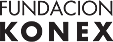 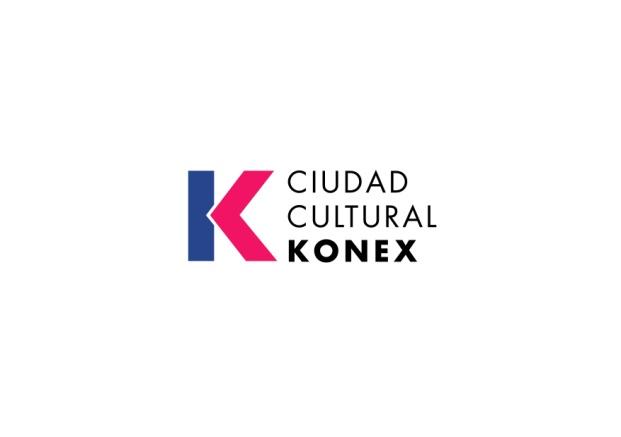 GACETILLA N° 1 / 20173° Festival Konex de Música Clásicaen el 190° aniversario del fallecimiento de Beethoven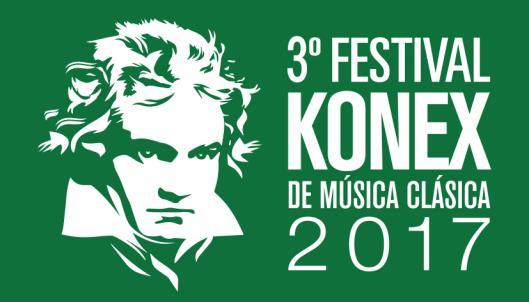 Del 19 al 23 de abrilCiudad Cultural Konex - Sarmiento 3131, CABABeethoven en el KonexCiclo 9 sinfoníasLas 9 sinfonías de Beethoven a cargo de la Orquesta La Filarmóni©a, con la dirección del Maestro Carlos Vieu, cerrando el festival con la 9na Sinfonía “Oda a la Alegría” junto al Coro Lagun Onak y renombrados solistas.Noche de sonatasEl talentoso pianista Horacio Lavandera interpreta las cuatro sonatas más famosas de Beethoven: “Claro de luna”, “Patética”, “Waldstein” y “Appassionata”Concierto en la oscuridad con parlantes holofónicosUna experiencia sonora donde gracias a la tecnología del parlante holofónico, se podrá redescubrir la obra de Ludwig van Beethoven con entrada libre y gratuitaAudiovisual Cine y ÓperaProyección de la película “Amada Inmortal” y la ópera “Fidelio” con entrada libre y gratuita.Música de cámaraCuartetos de cuerdas a cargo del Cuarteto Petrus con entrada libre y gratuita.Espectáculo infantilEspecialmente pensado para niños, sobre la vida del compositor y con sus melodías más famosas con entrada libre y gratuita. Luego del éxito de las ediciones 2015 y 2016, la Fundación Konex presenta en 2017 el 3° Festival Konex de Música Clásica, renovando el entusiasmo por llevar la música clásica a toda la comunidad y acercar nuevos públicos ofreciendo una programación de primer nivel.En esta ocasión se rendirá homenaje a Ludwig van Beethoven en el 190° aniversario de su fallecimiento, dedicando toda la programación a la obra de quien es considerado por muchos el mayor genio de la música de todos los tiempos.Se llevarán a cabo 5 Noches de Gala de miércoles a domingo, en las que se presentará la integral de sus 9 sinfonías, a cargo de la orquesta La Filarmóni©a dirigida por el Maestro Carlos Vieu, concluyendo el festival con la 9na Sinfonía "Oda a la Alegría" junto al Coro Lagun Onak y renombrados solistas como Paula Almerares, Alejandra Malvino, Enrique Folger y Hernán Iturralde. En la noche del sábado Horacio Lavandera ejecutará las 4 sonatas para piano más reconocidas: “Claro de luna”, “Patética”, “Waldstein” y “Appassionata”.Además se presentará una nutrida programación gratuita. El Cuarteto Petrus ofrecerá dos cuartetos de cuerdas de diferentes épocas del destacado compositor. Se podrá disfrutar de "Amada Inmortal", película que describe un período de su vida, obra, conflictos familiares y la existencia de una amante misteriosa, y la proyección de la ópera “Fidelio” en una de sus versiones más atractivas.  Ambas actividades estarán acompañadas por comentarios de los especialistas Ricardo Manetti y Mario Perusso respectivamente. También habrá Conciertos en la oscuridad con Parlantes Holofónicos, una experiencia sonora novedosa que envuelve al espectador en un ambiente mágico. Allí se escucharán las grabaciones más exquisitas del Concierto para piano y orquesta N°5 "Emperador", el Concierto para violín y orquesta y las oberturas “Egmont”, “Coriolano” y “Leonora III”. Los más pequeños tendrán su lugar en el festival y podrán disfrutar de un espectáculo infantil con dirección de Héctor Presa, basado en la música del gran maestro: Jugando con Beethoven, una obra que recorre la vida del artista con una orquesta en vivo que ejecutará fragmentos de sus composiciones más destacadas.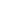 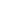 “Beethoven fue un compositor genial, apasionado, torturado por sus diversas enfermedades, siendo la peor la sordera progresiva que le impidió  escuchar sus últimas producciones. Se ha convertido en un compositor académico "popular" que ha logrado emocionar tanto a oyentes melómanos como a aquellos que no lo son. Su música se ve influenciada por los acontecimientos históricos y corrientes filosóficas, siendo su 9na sinfonía "Coral" la obra más imponente de la historia de la música de todos los tiempos.”Andrea MerenzonDirectora 3° Festival Konex de Música Clásica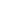 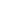 3° Festival Konex de Música Clásica 2017Del 19 al 23 de abrilCiudad Cultural Konex |Sarmiento 3131, CABA | 4864-3200 | cckonex.orgLocalidades en venta por Ticketek o en la boletería del teatro.Preventa hasta el 6 de marzo con 20 % de descuento.http://festivalkonex.orghttps://www.facebook.com/festivalkonex/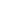 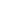 VIDEOS DE LA ÚLTIMA EDICIÓN (2016, dedicada a Mozart)ShlomoMintz junto a Xavier Inchausti y Camerata BarilocheHoracio LavanderaMozart Réquiem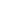 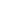 El 3° Festival Konex de Música Clásica es organizado por Fundación KonexAv. Córdoba 1233 - 5° Piso. Tel: (54-11) 4816-0500. fundacionkonex.orgDirección del festival: Andrea MerenzonMás información en festivalkonex.org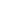 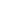 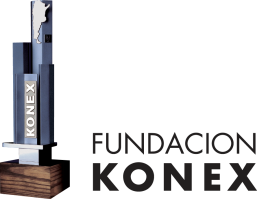 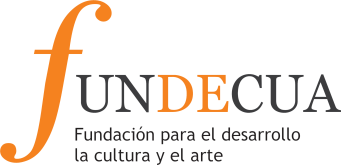 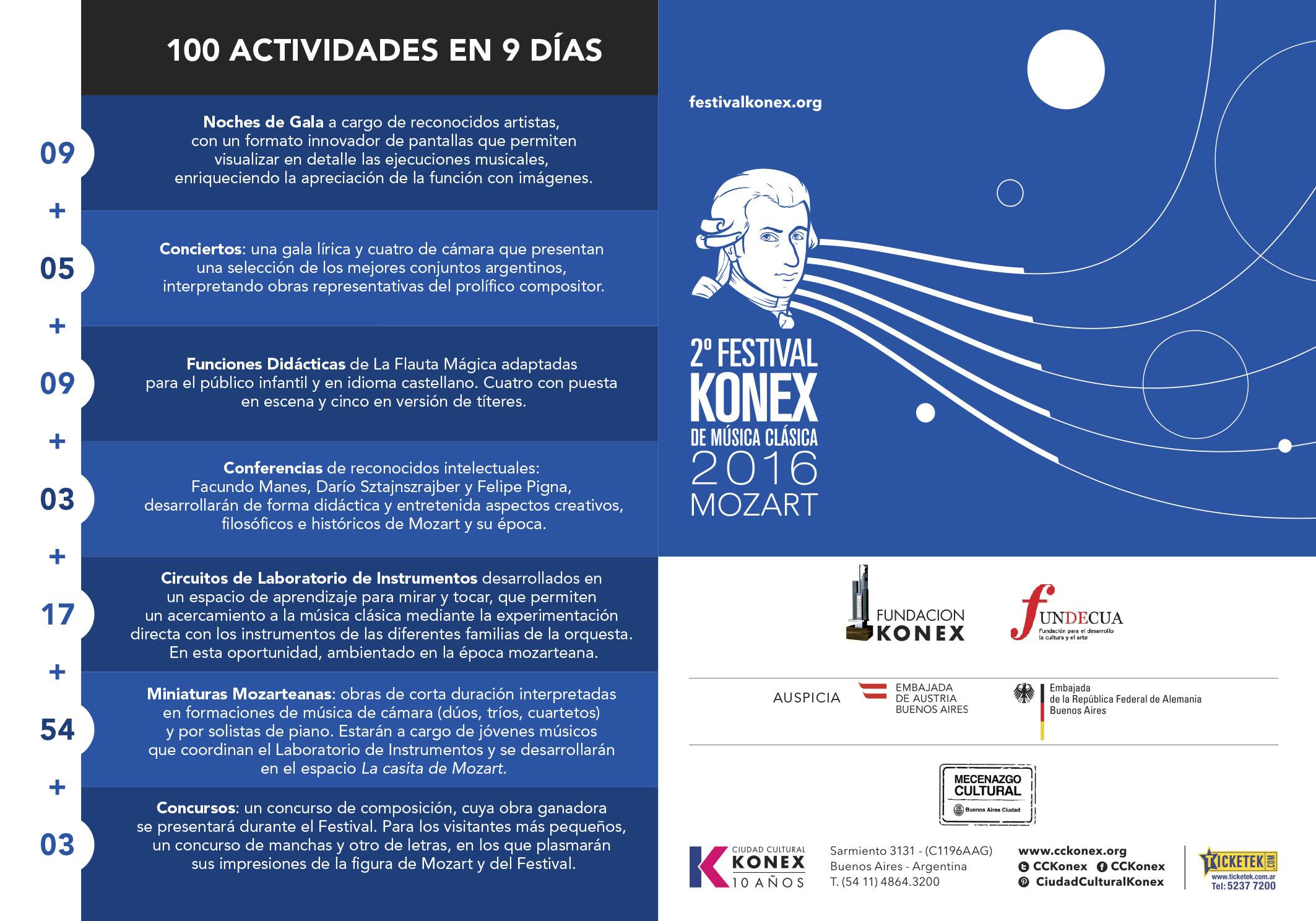 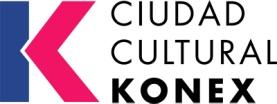 